Processo seletivo - Doutorado / 1 semestre de 2018Avaliação dos pré-projetos de pesquisa (Segunda etapa)RESULTADO – PARTE IRESULTADO – PARTE IIINFORMAÇÃO IMPORTANTE:Obs.: Local e Horário da Terceira Etapa serão divulgados no site da EEFFTO e na Secretaria do PPGCE da Escola de Educação Física, Fisioterapia e Terapia Ocupacional da UFMG.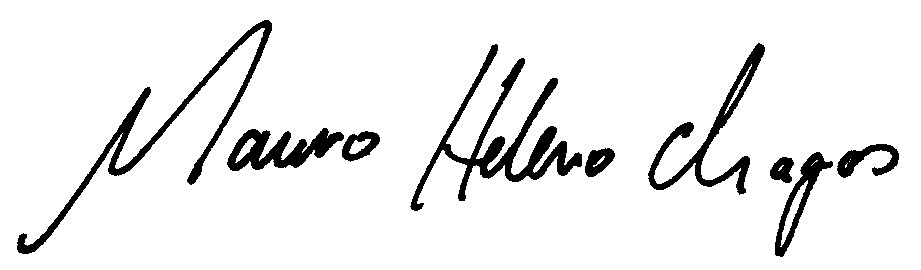 Dr. Mauro Heleno ChagasCoordenador do Programa de Pós-Graduação em Ciências do Esporte+55 (31) 3409-2322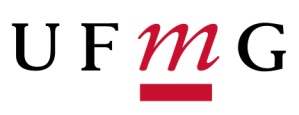 Universidade Federal de Minas GeraisEscola de Educação Física, Fisioterapia e Terapia OcupacionalPrograma de Pós-Graduação em Ciências do EsporteAnálise Biomecânica do MovimentoAnálise Biomecânica do MovimentoAnálise Biomecânica do MovimentoAnálise Biomecânica do MovimentoAnálise Biomecânica do MovimentoAnálise Biomecânica do MovimentoAnálise Biomecânica do MovimentoAnálise Biomecânica do MovimentoAnálise Biomecânica do MovimentoAnálise Biomecânica do MovimentoNúmero1234567TotalResultado1220,55,03,529,55,05,05,0 73,5AprovadoTermorregulação, metabolismo e fadiga no exercício e no treinamentoTermorregulação, metabolismo e fadiga no exercício e no treinamentoTermorregulação, metabolismo e fadiga no exercício e no treinamentoTermorregulação, metabolismo e fadiga no exercício e no treinamentoTermorregulação, metabolismo e fadiga no exercício e no treinamentoTermorregulação, metabolismo e fadiga no exercício e no treinamentoTermorregulação, metabolismo e fadiga no exercício e no treinamentoTermorregulação, metabolismo e fadiga no exercício e no treinamentoTermorregulação, metabolismo e fadiga no exercício e no treinamentoTermorregulação, metabolismo e fadiga no exercício e no treinamentoNúmero1234567TotalResultado01309,543255489,5 Aprovado10288428,54,54,5481,5AprovadoMetodologia do treinamento esportivoMetodologia do treinamento esportivoMetodologia do treinamento esportivoMetodologia do treinamento esportivoMetodologia do treinamento esportivoMetodologia do treinamento esportivoMetodologia do treinamento esportivoMetodologia do treinamento esportivoMetodologia do treinamento esportivoMetodologia do treinamento esportivoNúmero1234567TotalResultado0232843055589,0AprovadoItens avaliados:Itens avaliados:1- Fundamentação teórica: 35 pontos1- Fundamentação teórica: 35 pontos1- Fundamentação teórica: 35 pontos1- Fundamentação teórica: 35 pontos2- Justificativas: 10 pontos2- Justificativas: 10 pontos2- Justificativas: 10 pontos3- Objetivos: 5 pontos3- Objetivos: 5 pontos3- Objetivos: 5 pontos4- Material e métodos: 35 pontos5- Adequação do Projeto à linha de pesquisa do PPGCE: 5 pontos4- Material e métodos: 35 pontos5- Adequação do Projeto à linha de pesquisa do PPGCE: 5 pontos4- Material e métodos: 35 pontos5- Adequação do Projeto à linha de pesquisa do PPGCE: 5 pontos4- Material e métodos: 35 pontos5- Adequação do Projeto à linha de pesquisa do PPGCE: 5 pontos4- Material e métodos: 35 pontos5- Adequação do Projeto à linha de pesquisa do PPGCE: 5 pontos4- Material e métodos: 35 pontos5- Adequação do Projeto à linha de pesquisa do PPGCE: 5 pontos4- Material e métodos: 35 pontos5- Adequação do Projeto à linha de pesquisa do PPGCE: 5 pontos6- Referências bibliográficas: 5 pontos6- Referências bibliográficas: 5 pontos6- Referências bibliográficas: 5 pontos6- Referências bibliográficas: 5 pontos7- Viabilidade de tempo para execução do projeto: 5 pontos7- Viabilidade de tempo para execução do projeto: 5 pontos7- Viabilidade de tempo para execução do projeto: 5 pontos7- Viabilidade de tempo para execução do projeto: 5 pontos7- Viabilidade de tempo para execução do projeto: 5 pontos7- Viabilidade de tempo para execução do projeto: 5 pontos7- Viabilidade de tempo para execução do projeto: 5 pontos7- Viabilidade de tempo para execução do projeto: 5 pontos7- Viabilidade de tempo para execução do projeto: 5 pontosAquisição, controle e adaptação de habilidades motoras ao longo da vida Aquisição, controle e adaptação de habilidades motoras ao longo da vida Aquisição, controle e adaptação de habilidades motoras ao longo da vida Aquisição, controle e adaptação de habilidades motoras ao longo da vida Aquisição, controle e adaptação de habilidades motoras ao longo da vida Aquisição, controle e adaptação de habilidades motoras ao longo da vida Aquisição, controle e adaptação de habilidades motoras ao longo da vida Aquisição, controle e adaptação de habilidades motoras ao longo da vida Aquisição, controle e adaptação de habilidades motoras ao longo da vida Aquisição, controle e adaptação de habilidades motoras ao longo da vida Número1234567TotalResultado04308532,5554,590,0Aprovado0530,584,53254,5589,5Aprovado0631,59,553354,5593,5Aprovado072994,531,554,5588,5AprovadoPsicologia do esporte e neurociências aplicadas ao comportamento humanoPsicologia do esporte e neurociências aplicadas ao comportamento humanoPsicologia do esporte e neurociências aplicadas ao comportamento humanoPsicologia do esporte e neurociências aplicadas ao comportamento humanoPsicologia do esporte e neurociências aplicadas ao comportamento humanoPsicologia do esporte e neurociências aplicadas ao comportamento humanoPsicologia do esporte e neurociências aplicadas ao comportamento humanoPsicologia do esporte e neurociências aplicadas ao comportamento humanoPsicologia do esporte e neurociências aplicadas ao comportamento humanoPsicologia do esporte e neurociências aplicadas ao comportamento humanoNúmero1234567TotalResultado 0330,55522,555578,0 Aprovado08255522,555572,5Aprovado0933553555593,0AprovadoItens avaliados:Itens avaliados:1- Fundamentação teórica: 35 pontos1- Fundamentação teórica: 35 pontos1- Fundamentação teórica: 35 pontos1- Fundamentação teórica: 35 pontos2- Justificativas: 10 pontos2- Justificativas: 10 pontos2- Justificativas: 10 pontos3- Objetivos: 5 pontos3- Objetivos: 5 pontos3- Objetivos: 5 pontos4- Material e métodos: 35 pontos5- Adequação do Projeto à linha de pesquisa do PPGCE: 5 pontos4- Material e métodos: 35 pontos5- Adequação do Projeto à linha de pesquisa do PPGCE: 5 pontos4- Material e métodos: 35 pontos5- Adequação do Projeto à linha de pesquisa do PPGCE: 5 pontos4- Material e métodos: 35 pontos5- Adequação do Projeto à linha de pesquisa do PPGCE: 5 pontos4- Material e métodos: 35 pontos5- Adequação do Projeto à linha de pesquisa do PPGCE: 5 pontos4- Material e métodos: 35 pontos5- Adequação do Projeto à linha de pesquisa do PPGCE: 5 pontos4- Material e métodos: 35 pontos5- Adequação do Projeto à linha de pesquisa do PPGCE: 5 pontos6- Referências bibliográficas: 5 pontos6- Referências bibliográficas: 5 pontos6- Referências bibliográficas: 5 pontos6- Referências bibliográficas: 5 pontos7- Viabilidade de tempo para execução do projeto: 5 pontos7- Viabilidade de tempo para execução do projeto: 5 pontos7- Viabilidade de tempo para execução do projeto: 5 pontos7- Viabilidade de tempo para execução do projeto: 5 pontos7- Viabilidade de tempo para execução do projeto: 5 pontos7- Viabilidade de tempo para execução do projeto: 5 pontos7- Viabilidade de tempo para execução do projeto: 5 pontos7- Viabilidade de tempo para execução do projeto: 5 pontos7- Viabilidade de tempo para execução do projeto: 5 pontos